   Corpo Bandistico	    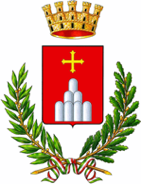 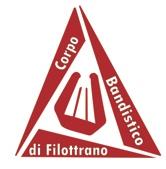 		città di FilottranoMODULO DI ISCRIZIONE PLAYDAYIl/la sottoscritto/a ______________________________________________________________________ C.F. _______________________________ , residente a _________________________________________  recapiti tel. _______________________   e-mail ______________________________________________  strumento musicale suonato ________________________________ , no accompagnatori ______________					        RICHIEDEl’iscrizione alla manifestazione denominata PLAY-DAY 2024 organizzata dal Corpo Bandistico Città di Filottrano in collaborazione con il Comune di Filottrano, che si terrà domenica 14 aprile 2024 a Filottrano presso la nostra sede in via Vicolo Beltrami 6, situata nel palazzo  La fabbrica del welfare.P.S. Il contributo di iscrizione per i musicanti è di € 30, agli accompagnatori che si fermano a pranzo è richiesto un contributo di €15.Data   _________________              FIRMA DEL RICHIEDENTE_________________________________FIRMA DEI GENITORI O DI CHI NE FA LE VECI   (in caso di minorenne)  __________________________________Si solleva altresì l’Associazione Corpo Bandistico Città di Filottrano ed il Comune di Filottrano per ogni danno che possa subire il/la richiedente in occasione della manifestazione suddetta, compresi i viaggi di trasferimento dalla sede della località di residenza e ritorno con qualsiasi mezzo di locomozione; e per ogni danno commesso dal richiedente recato a terzi, e di rinuncia ad ogni azione di rivalsa a norma dell’art. 1916 c.c. nei confronti degli Organizzatori.In relazione alla legge per la tutela dei dati personali D.L. 675/96 e succ. mod., sono informato/a ed acconsento all’utilizzo dei dati personali sopra citati e di eventuali immagini che saranno utilizzati per esigenze di segreteria, aspetti assicurativi, organizzazione e promozione.